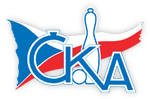 1. KUŽELKÁŘSKÁ LIGA DOROSTU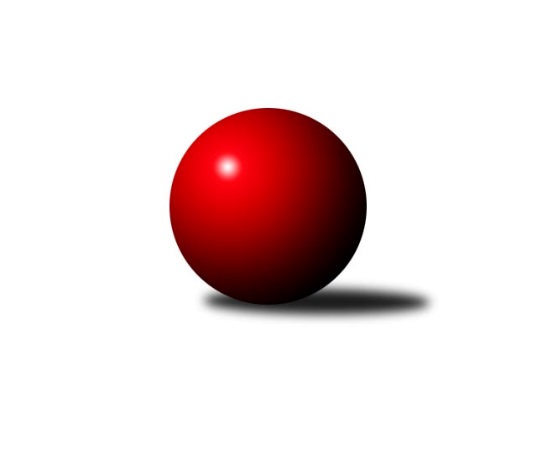 Č.3Ročník 2018/2019	14.10.2018Nejlepšího výkonu v tomto kole: 1520 dosáhlo družstvo: KK Konstruktiva Praha 1.KLD A 2018/2019Výsledky 3. kolaSouhrnný přehled výsledků:SKK Rokycany	- KK Lokomotiva Tábor	1:3	1392:1440	2.0:10.0	14.10.KK Konstruktiva Praha 	- TJ Jiskra Hazlov 	3:1	1520:1472	7.0:5.0	14.10.Tabulka družstev:	1.	KK Konstruktiva Praha	3	2	1	0	9.0 : 3.0 	24.0 : 12.0 	 1427	5	2.	KK Lokomotiva Tábor	3	2	1	0	8.0 : 4.0 	21.0 : 15.0 	 1489	5	3.	KK Hilton Sezimovo Ústí	2	1	0	1	4.0 : 4.0 	13.0 : 11.0 	 1575	2	4.	TJ Jiskra Hazlov	2	0	0	2	2.0 : 6.0 	10.0 : 14.0 	 1492	0	5.	SKK Rokycany	2	0	0	2	1.0 : 7.0 	4.0 : 20.0 	 1233	0Podrobné výsledky kola:	 SKK Rokycany	1392	1:3	1440	KK Lokomotiva Tábor	Julija Chernetska	91 	 122 	 112 	118	443 	 0:4 	 483 	 114	129 	 117	123	Šárka Aujezdská	Jakub Pospíšil	112 	 116 	 117 	111	456 	 0:4 	 486 	 123	125 	 124	114	Jolana Jelínková	Dominik Černý	99 	 132 	 147 	115	493 	 2:2 	 471 	 124	124 	 106	117	Martin Jindarozhodčí: Nejlepší výkon utkání: 493 - Dominik Černý	 KK Konstruktiva Praha 	1520	3:1	1472	TJ Jiskra Hazlov 	Tereza Bendová	128 	 124 	 125 	138	515 	 2:2 	 505 	 121	133 	 129	122	Milan Fanta	Štěpán Fatka	124 	 106 	 124 	120	474 	 1:3 	 483 	 130	113 	 129	111	Pavel Přerost	Samuel Fujko	132 	 141 	 134 	124	531 	 4:0 	 484 	 122	140 	 101	121	David Repčíkrozhodčí: Jiří NovotnýNejlepší výkon utkání: 531 - Samuel FujkoPořadí jednotlivců:	jméno hráče	družstvo	celkem	plné	dorážka	chyby	poměr kuž.	Maximum	1.	Jan Novák 	KK Hilton Sezimovo Ústí 	580.50	380.5	200.0	4.0	2/2	(592)	2.	Šárka Aujezdská 	KK Lokomotiva Tábor	519.00	357.3	161.7	9.0	3/3	(588)	3.	David Repčík 	TJ Jiskra Hazlov 	509.00	353.0	156.0	11.0	2/2	(534)	4.	Jolana Jelínková 	KK Lokomotiva Tábor	497.00	347.3	149.7	8.0	3/3	(525)	5.	Tereza Bendová 	KK Konstruktiva Praha 	495.25	341.3	154.0	8.5	2/2	(515)	6.	Pavel Přerost 	TJ Jiskra Hazlov 	493.50	342.0	151.5	8.0	2/2	(504)	7.	Milan Fanta 	TJ Jiskra Hazlov 	489.00	320.5	168.5	8.5	2/2	(505)	8.	Martin Jinda 	KK Lokomotiva Tábor	473.00	337.3	135.7	13.3	3/3	(500)	9.	Štěpán Fatka 	KK Konstruktiva Praha 	463.00	333.3	129.8	14.0	2/2	(474)	10.	Dominik Černý 	SKK Rokycany	455.50	328.5	127.0	16.5	2/2	(493)	11.	Jakub Pospíšil 	SKK Rokycany	407.00	289.0	118.0	16.0	2/2	(456)		Filip Mikuláštík 	KK Hilton Sezimovo Ústí 	540.00	341.0	199.0	5.0	1/2	(540)		Samuel Fujko 	KK Konstruktiva Praha 	499.50	350.0	149.5	9.5	1/2	(531)		Patrik Berka 	KK Hilton Sezimovo Ústí 	495.00	337.0	158.0	9.0	1/2	(495)		Thea Petrů 	KK Hilton Sezimovo Ústí 	495.00	352.0	143.0	7.0	1/2	(495)		Julija Chernetska 	SKK Rokycany	443.00	320.0	123.0	14.0	1/2	(443)		Jaroslav Zahrádka 	KK Konstruktiva Praha 	438.00	310.0	128.0	16.0	1/2	(438)		Natálie Šreibrová 	SKK Rokycany	298.00	220.0	78.0	33.0	1/2	(298)Sportovně technické informace:Starty náhradníků:registrační číslo	jméno a příjmení 	datum startu 	družstvo	číslo startu
Hráči dopsaní na soupisku:registrační číslo	jméno a příjmení 	datum startu 	družstvo	Program dalšího kola:4. kolo21.10.2018	ne	10:00	KK Hilton Sezimovo Ústí  - KK Konstruktiva Praha 	21.10.2018	ne	10:00	TJ Jiskra Hazlov  - SKK Rokycany	Nejlepší šestka kola - absolutněNejlepší šestka kola - absolutněNejlepší šestka kola - absolutněNejlepší šestka kola - absolutněNejlepší šestka kola - dle průměru kuželenNejlepší šestka kola - dle průměru kuželenNejlepší šestka kola - dle průměru kuželenNejlepší šestka kola - dle průměru kuželenNejlepší šestka kola - dle průměru kuželenPočetJménoNázev týmuVýkonPočetJménoNázev týmuPrůměr (%)Výkon1xSamuel FujkoKonstruktiva 5312xSamuel FujkoKonstruktiva 113.465312xTereza BendováKonstruktiva 5152xTereza BendováKonstruktiva 110.045151xMilan FantaHazlov 5052xMilan FantaHazlov 107.915051xDominik ČernýRokycany4932xDavid RepčíkHazlov 103.424843xJolana JelínkováTábor4862xPavel PřerostHazlov 103.214832xDavid RepčíkHazlov 4841xŠtěpán FatkaKonstruktiva 101.28474